Kartenbestellung Heidelberger Frühling & Streichquartettfest 22 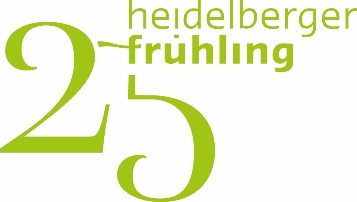 Vorverkaufsstart ab Mo 25.10.21, 10 UhrPostadresse: 	Heidelberger Frühling gGmbH	Friedrich-Ebert-Anlage 50, 69117 Heidelberg (kein Vorverkauf vor Ort)Fax:		(06221) 584 64 00 49 (bei Fax-Problemen hilft oft ein nochmaligesDrücken der »Start«-Taste während der Ansage der Faxgerät-Voicebox)E-Mail: 		tickets@heidelberger-fruehling.deTelefon: 	(06221) 584 00 44 (10-18 Uhr) Webshop:	www.heidelberger-fruehling.de____________________________			_____________________________Vorname						Nachname_______________________________			________________________________Straße							PLZ und Ort_______________________________			____________@___________________Telefon							E-MailIch möchte die Karten per Post       ODER per Mail       als TicketDirect zum Selbstausdrucken zugeschickt bekommenZahlung per Bankeinzug (dt. Bankkonto)Zu Ihrer Sicherheit ist die Zahlung per Kreditkarte (VISA, MASTERCARD) ausschließlich telefonisch und in unserem Webshop möglich._______________________________			_______________________________Kontoinhaber						Name der Bank_________________________________________________________________________________IBANIch bin ermäßigungsberechtigt50%: Kinder und Schüler*innen25%: Studierende (bis 30 Jahre), Wehr- und Bundesfreiwilligendienstleistende,   Heidelberg-Pass-Inhaber*innen und Schwerbehinderte (ab 70% GdB)10%: HeidelbergCARD10%: Wahlabo (5 oder mehr unterschiedliche Veranstaltungen)25%: »Standpunkte«-Wahlabo (5 oder mehr Veranstaltungen der »Standpunkte«)Da die Wahlabos bereits eine Ermäßigung sind, können diese leider nicht weiter ermäßigt werden. Ermäßigungen sind nicht kombinierbar.Hiermit erkläre ich, dass meine Bestellung verbindlich ist und ich einverstanden bin mit den Allgemeinen Geschäftsbedingungen (einzusehen unter www.heidelberger-fruehling.de):_______________________________			_______________________________Datum							UnterschriftDatumVeranstaltungPreis/Kat. (bitte einkreisen)Zahlbes. WünscheSa 18.12. Forschungsreise Kleiner Prinz
Konzert und Workshop€ 15 (Erw.) € 5 (Kinder)Sa 18.12. Forschungsreise Kleiner Prinz
Konzert und Workshop€ 15 (Erw.) € 5 (Kinder)So 19.12.21Forschungsreise Kleiner Prinz
Konzert & Workshop€ 15 (Erw.) € 5 (Kinder)So 19.12.21Forschungsreise Kleiner Prinz
Konzert & Workshop€ 15 (Erw.) € 5 (Kinder)Do 20.1.22Streichquartettfest  Wettbewerb Irene Steels-Wilsing StiftungEintritt frei (per Anmeldung)Do 20.1-So 23.1.22Streichquartettfest | Pass€ 210 I 165Do 20.1.22Streichquartettfest | Eröffnungskonzert€ 39 I 29Fr 21.1.22Streichquartettfest | Workshop Oliver WilleJACK Quartet€ 29 I 19 Halbtageskarte Fr 21.1.22Streichquartettfest |Vortrag Ulrich Mosch Quartettsatz€ 29 I 19 Halbtageskarte Fr 21.1.22Streichquartettfest |Quatuor Danel€ 39 I 29Sa 22.1.22Streichquartettfest | Goldmund Quartett€ 29 I 19 Halbtageskarte Sa 22.1.22Streichquartettfest | Lesung Eleonore BüningAdelphi Quartett & Leonkoro Quartet€ 29 I 19 Halbtageskarte Sa 22.1.22Streichquartettfest | RIHM-Nacht€ 49 I 39So 23.1.22Streichquartettfest | Abschlusskonzert€ 39 I 29Sa 26.3.22Hemsing. Müller-Schott. Stadtfeld. € 69 I 52 I 35 I 19Sa 26.3.22Vilde Frang & Herbert Schuch€ 69 I 52 I 35 I 19Sa 26.3.22LGT Young Soloists€  52 I 45 I 32 I 19Sa 26.3.22Pergolesi: Stabat Mater€ 79 I 59 I 39 I 19So 27.3.22Auf ein Wort mit … jungen Künstler*innen & Thorsten Schmidt€ 29 (inkl. Begrüßungs-Aperitif)So 27.3.22Das Ritterturnier€ 15 (Erw.) € 5 (Kinder)So 27.3.22Das Ritterturnier€ 15 (Erw.) € 5 (Kinder)So 27.3.22Alina Pogostkina & Camerata RCO€ 79 I 59 I 39 I 19So 27.3.22The Yiddish Cabaret€ 52 I 45 I 32 I 19Mo 28.3.22Werkstattkonzert: Get out of the Cage€ 5Mo 28.3.22Alban Gerhardt & Alliage Quintett€ 69 I 52 I 35 I 19Di 29.3.22Simon Höfele & Frank Dupree Trio€ 52 I 45 I 32 I 19Di 29.3.22Antje Weithaas & Mahan Esfahani€ 69 I 52 I 35 I 19Di 29.3.22Des Pudels Kern€ 18Mi 30.3.22Jonny’s Suite€ 52 I 45 I 32 I 19Mi 30.3.22Musik & Astronomie: 200 Jahre William Herschel€ 69 I 52 I 35 I 19Mi 30.3.22Lieder für das Jetzt | Deutschland im Winter€ 25Do 31.3.22SPRINGboard | Sindy Mohamed€ 25Do 31.3.22Standpunkte | Le Sacre du Printemps€ 52 I 45 I 32 I 19Do 31.3.22Standpunkte | Entgrenzung€ 79 I 59 I 39 I 19Fr 1.4.22Standpunkte | Ihr werdet weinen und heulen€ 45 I 32 I 19Fr 1.4.22Standpunkte | Iveta Apkalna€ 45 (norm.) € 25 (erm.)Fr 1.4.22Standpunkte | Iveta Apkalna€ 45 (norm.) € 25 (erm.)Fr 1.4.22Standpunkte | Levit’s Late Night€ 52 I 45 I 32 I 19Sa 2.4.22Standpunkte | Igor Levit: Schostakowitsch€ 79 I 59 I 39 I 19Sa 2.4.22Standpunkte |Standpunkte.LAB€ 25So 3.4.22Standpunkte | Auf ein Wort mit … Igor Levit & Thorsten Schmidt€ 29 (inkl. Begrüßungs-Aperitif)Fr 1. -So 3.4.22Standpunkte | The Sorabji Project Pass (I-V)€ 49Fr 1.4.22Standpunkte | Sorabji Project I€ 15Sa 2.4.22Standpunkte | Sorabji Project II€ 15Sa 2.4.22Standpunkte | Sorabji Project III€ 15So 3.4.22Standpunkte | Sorabji Project IV€ 15So 3.4.22Standpunkte | Sorabji Project V€ 15So 3.4.22LiedFEST Preisträgerkonzert € 69 I 52 I 35 I 19Mo 4.4.22Boulanger Trio € 45 I 39 I 29 I 19Mo 4.4.22Danish String Quartet & friends€ 69 I 52 I 35 I 19Di 5.4.22Nils Mönkemeyer & William Youn€ 69 I 52 I 35 I 19Mi 6.4.22Busch Trio€ 52 I 45 I 32 I 19Mi 6.4.22Salaputia Brass€ 52 I 45 I 32 I 19Mi 6.4.22Lieder für das Jetzt| Radikale Verletzbarkeit€ 25Do 7.4.22Ensemble Correspondances: Les Plaisirs du Louvre€ 45 I 32 I 19Do 7.4.22Alexej Gerassimez & SIGNUM saxophone quartet€ 52 I 45 I 32 I 19Do 7.4.22SPRINGboard |Jess Gillam & Sam Becker€ 25Fr 8.4.22FEIERabend | Fola Dada & Rainer Tempel€ 25Fr 8.4.22Nakariakov. Sitkovetsky. Meerovitch.€ 69 I 52 I 35 I 19Fr 8.4.22Beatrice Rana & Amsterdam Sinfonietta€ 79 I 59 I 39 I 19Sa 9.4.2225 Jahre Fauré Quartett€ 52 I 45 I 32 I 19Sa 9.4.22Jean Rondeau: Goldberg-Variationen€ 69 I 52 I 35 I 19Sa 9.4.22Antoine Tamestit & Cédric Tiberghien€ 69 I 52 I 35 I 19Sa 9.4.22Michael Wollny solo€  52 I 45 I 32 I 19Sa 9.4.22Bach Matthäus-Passion€ 30 I 20So 10.4.2225 Jahre Fauré Quartett€ 52 I 45 I 32 I 19So 10.4.22(10.00 Uhr)Musik in den Häusern der Stadt € 25Startpunkt:So 10.4.22(10.00 Uhr)Musik in den Häusern der Stadt € 25Startpunkt:So 10.4.22(15.00 Uhr)Musik in den Häusern der Stadt € 25Startpunkt:So 10.4.22Martin Grubinger & friends€ 69 I 52 I 35 I 19So 10.4.22Elisabeth Leonskaja Beethoven Sonaten€ 79 I 59 I 39 I 19Mo 11.4.22Gabriela Montero & Belcea Quartet€ 79 I 59 I 39 I 19Di 12.4.22Christoph Sietzen & Christian Schmitt€ 52 I 45 I 32 I 19Di 12.4.22Carolin Widmann & Alexander Lonquich
(Kammermusik Plus)€ 52 I 45 I 35 I 20(Tickets ab 15. November 21)Mi 13.4.22Nobody€ 45 I 39 I 29 I 19Mi 13.4.22Maurice Steger & La Cetra€ 79 I 59 I 39 I 19Mi 13.4.22Lieder für das Jetzt | Postmigrantisches Lied€ 25Do 14.4.22Ganz schön was los beim König!€ 15 (Erw.) € 5 (Kinder)Do 14.4.22Ganz schön was los beim König!€ 15 (Erw.) € 5 (Kinder)Do 14.4.22SPRINGboard |Joel Blido & Daniel Golod€ 25Do 14.4.22Trio Catch€ 52 I 45 I 32 I 19Do 14.4.22Fazıl Say€ 79 I 59 I 39 I 19Di 19.4.22Feininger Trio€ 52 I 45 I 32 I 19Mi 20.4.22Igor Levit. Elim Chan. MCO.€ 89 I 69 I 49 I 25Mi 20.4.22Lieder für das Jetzt | Final Cut€ 25Do 21.4.22SPRINGboard | Preisträger*in Violine€ 25Do 21.4.22Apollon Musagète Quartett€ 52 I 45 I 32 I 19Do 21.4.22Martina Gedeck. Georg Nigl. Elena Bashkirova.€ 69 I 52 I 35 I 19Do 21.4.22New York Polyphony€ 39 I 29Di 19. -Fr 22.4.22Osterferienworkshop: Welt_Raum_KlängeVORMITTAG€ 25 (Ticket für den gesamtenFerienworkshop je Teilnehmer*ininkl. Abschlusskonzert)Di 19. -Fr 22.4.22Osterferienworkshop: Welt_Raum_KlängeNACHMITTAG€ 25 (Ticket für den gesamtenFerienworkshop je Teilnehmer*ininkl. Abschlusskonzert)Fr 22.4.22(11.30 Uhr)Werkstattkonzert: Welt_Raum_Klänge€ 5Fr 22.4.22(11.30 Uhr)Werkstattkonzert: Welt_Raum_Klänge€ 5Fr 22.4.22(16.30 Uhr)Werkstattkonzert: Welt_Raum_Klänge€ 5Fr 22.4.22FEIERabend bei HeidelbergCement | Joasihno€ 25Fr 22.4.22Quatuor Béla: 100 Jahre Xenakis€ 52 I 45 I 32 I 19Fr 22.4.22Thomas Hampson & Elena Bashkirova€ 69 I 52 I 35 I 19Fr 22.4.22Bach: Oster- und Himmelfahrts-Oratorium€ 39 I 29 I 20 I 12Sa 23.4.22Architektur und Musik€ 25Sa 23.4.22Venice: Water Postcards€ 52 I 45 I 32 I 19Sa 23.4.22Pahud. Ottensamer. Kammerakademie Potsdam.€ 89 I 69 I 49 I 25So 24.4.22Pablo Sáinz-Villegas€ 52 I 45 I 32 I 19So 24.4.22AbschlussFEST€ 9